ESCOLA _________________________________DATA:_____/_____/_____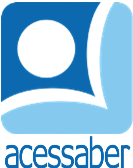 PROF:_______________________________________TURMA:___________NOME:________________________________________________________PROBLEMAS DE SUBTRAÇÃO COM RESERVAConvidei 50 pessoas para minha festa de aniversário. No dia da festa, 19 convidados compareceram. Quantas pessoas não compareceram a festa?R: Tenho que dirigir 90 quilômetros, já percorri 19 quilômetros desse caminho. Quanto ainda tenho que dirigir?R: Meu amigo e eu saímos para almoçar, o valor total da conta foi de R$ 54. Ele pagou R$ 27, quanto tenho que pagar?R: Carlos tem de lição de casa, 55 problemas de matemática para resolver. Ele já resolveu 47 deles. Quantos problemas restam agora?R: Durante minhas férias trabalhei, 5 dias, como garçonete. Ganhei R$ 50 por dia. Gastei R$ 82 em roupas e outros itens. Quanto dinheiro me resta?R: Jaqueline comprou 5 dúzias de ovos para seu restaurante. Ela usou uma dúzia de ovos. Quantos ovos ela tem agora?R: 